Об утверждении Порядка ведения реестра муниципального имущества Игорварского сельского поселения Цивильского районаВ соответствии с Федеральным законом от 06.10.2003 № 131-ФЗ «Об общих принципах организации местного самоуправления в Российской Федерации», Приказом Минэкономразвития РФ от 30.08.2011 № 424 «Об утверждении порядка ведения органами местного самоуправления реестров муниципального имущества» администрация Игорварского сельского поселения ПОСТАНОВЛЯЕТ:1. Утвердить Порядок ведения реестра муниципального имущества (Приложение  №1).2.Утвердить форму Реестра муниципального имущества (Приложение №2).3. Настоящее постановление вступает в силу после его официального опубликования (обнародования).Глава администрации Игорварскогосельского поселения                                                             В.А.ФедоровПриложение №1УТВЕРЖДЕНОпостановлением  администрации Игорварского сельского поселенияот 30.07.2020г. №42 ПОРЯДОКведения реестра муниципального имущества Игорварского сельского поселения Цивильского районаОбщие положения1.	Настоящий Порядок устанавливает правила ведения органами местного самоуправления Игорварского сельского поселения Цивильского района Чувашской Республики реестра муниципального имущества (далее - реестр), в том числе правила внесения сведений об имуществе в реестр, общие требования к порядку предоставления информации из реестра, состав информации о муниципальном имуществе, принадлежащем на вещном праве или в силу закона органам местного самоуправления, муниципальным учреждениям, муниципальным унитарным предприятиям, иным лицам (далее - правообладатель) и подлежащем учету в реестре.2.	В настоящем Порядке под Реестром понимается муниципальная информационная система, представляющая собой совокупность построенных на единых методологических и программно-технических принципах муниципальных баз данных, а также документов, содержащих перечни объектов учета и данные о них.3.	Реестр формируется по Игорварскому сельскому поселению Цивильского района Чувашской Республики.4.	Объектами учета Реестра являются:-	находящееся в муниципальной собственности недвижимое имущество (здание, строение, сооружение или объект незавершенного строительства, земельный участок, нежилое помещение или иной прочно связанный с землей объект, перемещение которого без соразмерного ущерба его назначению невозможно, либо иное имущество, отнесенное законом к недвижимости);-	находящееся в муниципальной собственности движимое имущество (автотранспортные средства), акции, доли (вклады) в уставном (складочном) капитале хозяйственного общества или товарищества либо иное не относящееся к недвижимости имущество, а также особо ценное движимое имущество, закрепленное за автономными и бюджетными муниципальными учреждениями и определенное в соответствии с Федеральным законом от 3 ноября . N 174-ФЗ "Об автономных учреждениях";-	муниципальные унитарные предприятия, муниципальные учреждения, хозяйственные общества, товарищества, акции, доли (вклады) в уставном (складочном) капитале которых принадлежат муниципальному образованию, иные юридические лица, учредителем (участником) которых является муниципальное образование.5.	Уполномоченным органом на ведение реестра (держатель реестра) является администрация Игорварского сельского поселения Цивильского района Чувашской Республики.II.	Структура реестра муниципального имущества1.	Реестр ведется на бумажных и электронных носителях. В случае несоответствия информации на указанных носителях приоритет имеет информация на бумажных носителях.2.	Реестр состоит из 3 разделов.В раздел 1 включаются сведения о муниципальном недвижимом имуществе, в том числе:-	наименование недвижимого имущества;-	адрес (местоположение) недвижимого имущества;-	кадастровый номер муниципального недвижимого имущества;-	площадь, протяженность и (или) иные параметры, характеризующие физические свойства недвижимого имущества;-	сведения о балансовой стоимости недвижимого имущества и начисленной амортизации (износе);-	сведения о кадастровой стоимости недвижимого имущества;-	даты возникновения и прекращения права муниципальной собственности на недвижимое имущество;-	реквизиты документов - оснований возникновения (прекращения) права муниципальной собственности на недвижимое имущество;-	сведения о правообладателе муниципального недвижимого имущества;-	сведения об установленных в отношении муниципального недвижимого имущества ограничениях (обременениях) с указанием основания и даты их возникновения и прекращения.В раздел 2 включаются сведения о муниципальном движимом имуществе, в том числе:-	наименование движимого имущества;-	сведения о балансовой стоимости движимого имущества и начисленной амортизации (износе);-	даты возникновения и прекращения права муниципальной собственности на движимое имущество;-	реквизиты документов - оснований возникновения (прекращения) права муниципальной собственности на движимое имущество;-	сведения о правообладателе муниципального движимого имущества;-	сведения об установленных в отношении муниципального движимого имущества ограничениях (обременениях) с указанием основания и даты их возникновения и прекращения.В отношении акций акционерных обществ в раздел 2 реестра также включаются сведения о:-	наименовании акционерного общества-эмитента, его основном государственном регистрационном номере;-	количестве акций, выпущенных акционерным обществом (с указанием количества привилегированных акций), и размере доли в уставном капитале, принадлежащей муниципальному образованию, в процентах;-	номинальной стоимости акций.В отношении долей (вкладов) в уставных (складочных) капиталах хозяйственных обществ и товариществ в раздел 2 реестра также включаются сведения о:-	наименовании хозяйственного общества, товарищества, его основном государственном регистрационном номере;-	размере уставного (складочного) капитала хозяйственного общества, товарищества и доли муниципального образования в уставном (складочном) капитале в процентах.В раздел 3 включаются сведения о муниципальных унитарных предприятиях, муниципальных учреждениях, хозяйственных обществах, товариществах, акции, доли (вклады) в уставном (складочном) капитале которых принадлежат муниципальному образованию, иных юридических лицах, в которых муниципальное образование является учредителем (участником), в том числе:-	полное наименование и организационно-правовая форма юридического лица;-	адрес (местонахождение);-	основной государственный регистрационный номер и дата государственной регистрации;-	реквизиты документа - основания создания юридического лица (участия муниципального образования в создании (уставном капитале) юридического лица);-	размер уставного фонда (для муниципальных унитарных предприятий);-	размер доли, принадлежащей муниципальному образованию в уставном (складочном) капитале, в процентах (для хозяйственных обществ и товариществ);-	данные о балансовой и остаточной стоимости основных средств (фондов) (для муниципальных учреждений и муниципальных унитарных предприятий);-	среднесписочная численность работников (для муниципальных учреждений и муниципальных унитарных предприятий).Разделы 1 и 2 группируются по видам имущества и содержат сведения о сделках с имуществом. Раздел 3 группируется по организационно-правовым формам лиц.3.	Реестры должны храниться и обрабатываться в местах, недоступных для посторонних лиц, с соблюдением условий, обеспечивающих предотвращение хищения, утраты, искажения и подделки информации.Документы реестров хранятся в соответствии с Федеральным законом от 22 октября . N 125-ФЗ "Об архивном деле в Российской Федерации".4.	Внесение в реестр сведений об объектах учета и записей об изменении сведений о них осуществляется на основе письменного заявления правообладателя недвижимого и (или) движимого имущества, сведения о котором подлежат включению в разделы 1 и 2 реестра, или лица, сведения о котором подлежат включению в раздел 3 реестра.Заявление с приложением заверенных копий документов предоставляется в орган местного самоуправления, уполномоченный на ведение реестра, в 2-недельный срок с момента возникновения, изменения или прекращения права на объекты учета (изменения сведений об объектах учета).Сведения о создании муниципальными образованиями муниципальных унитарных предприятий, муниципальных учреждений, хозяйственных обществ и иных юридических лиц, а также об участии муниципальных образований в юридических лицах вносятся в реестр на основании принятых решений о создании (участии в создании) таких юридических лиц.Внесение в реестр записей об изменении сведений о муниципальных унитарных предприятиях, муниципальных учреждениях и иных лицах, учтенных в разделе 3 реестра, осуществляется на основании письменных заявлений указанных лиц, к которым прилагаются заверенные копии документов, подтверждающих изменение сведений. Соответствующие заявления предоставляются в орган местного самоуправления, уполномоченный на ведение реестра, в 2-недельный срок с момента изменения сведений об объектах учета.В отношении объектов казны муниципального образования сведения об объектах учета и записи об изменении сведений о них вносятся в реестр на основании надлежащим образом заверенных копий документов, подтверждающих приобретение муниципальным образованием имущества, возникновение, изменение, прекращение права муниципальной собственности на имущество, изменений сведений об объектах учета.5.	В случае если установлено, что имущество не относится к объектам учета либо имущество не находится в собственности муниципального образования, не подтверждены права лица на муниципальное имущество, правообладателем не представлены или представлены не полностью документы, необходимые для включения сведений в реестр, администрация Игорварского сельского поселения Цивильского района Чувашской Республики принимает решение об отказе включения сведений об имуществе в реестр.При принятии решения об отказе включения в реестр сведений об объекте учета правообладателю направляется письменное сообщение об отказе (с указанием его причины).Решение об отказе включения в реестр сведений об объектах учета может быть обжаловано правообладателем в порядке, установленном законодательством Российской Федерации.III.	Порядок предоставления информации содержащейся в реестре муниципального имущества1.	Сведения об объектах учета, содержащихся в реестрах, носят открытый характер и предоставляются любым заинтересованным лицам в виде выписок из реестров.2.	Предоставление сведений об объектах учета осуществляется на основании письменных запросов в 10-дневный срок со дня регистрации запроса.Приложение № 2УТВЕРЖДЕНОпостановлением  администрацииИгорварского сельского поселенияот 30.07.2020г. № 42Реестр муниципального имущества муниципального образованияСведения о муниципальном недвижимом имуществеСведения о муниципальном движимом имуществеСведения о муниципальном движимом имуществе – акции акционерных обществСведения о муниципальном движимом имуществе – долей (вкладов) в уставных (складочных) капиталах хозяйственных обществ и товариществСведения о муниципальных унитарных предприятиях, муниципальных учрежденияхЧĂВАШ РЕСПУБЛИКИÇĔРПУ РАЙОНĚ 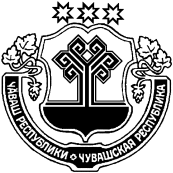 ЧУВАШСКАЯ РЕСПУБЛИКАЦИВИЛЬСКИЙ РАЙОН  ЙĔКĔРВАР ЯЛ ПОСЕЛЕНИЙĚН АДМИНИСТРАЦИЙĚЙЫШĂНУ2020 утă 30    42№Йĕкĕрвар ялěАДМИНИСТРАЦИЯ ИГОРВАРСКОГО СЕЛЬСКОГО ПОСЕЛЕНИЯПОСТАНОВЛЕНИЕ  30 июля  2020   №42село Игорвары№ п/пНаименование имуществаАдрес (местоположение)Кадастровый номерПлощадь, протяженность, иные параметрыСведения о балансовой стоимостиСведения о кадастровой стоимостиДата и основание возникновения и прекращения права муниципальной собственностиСведения о правообладателеОграничения (обременения)12345678910№ п/пНаименование имуществаСведения о балансовой стоимостиНачисленная амортизация (износ)Дата возникновения и прекращения права муниципальной собственностиОснование возникновения и прекращения права муниципальной собственностиСведения о правообладателеОграничения (обременения)12345678№ п/пНаименование имуществаСведения о балансовой стоимостиНачисленная амортизация (износ)Дата возникновения и прекращения права муниципальной собственностиОснование возникновения и прекращения права муниципальной собственностиСведения о правообладателеОграничения (обременения)Наименование акционерного общества-эмитента, его основной государственный регистрационный номерКоличество акций, выпущенных акционерным обществом (с указанием количества привилегированных акций), и размер доли в уставном капитале, принадлежащей муниципальному образованию, в процентахНоминальная стоимость акций1234567891011№ п/пНаименование имуществаСведения о балансовой стоимостиНачисленная амортизация (износ)Дата возникновения и прекращения права муниципальной собственностиОснование возникновения и прекращения права муниципальной собственностиСведения о правообладателеОграничения (обременения)Наименование хозяйственного общества, товарищества, его основном государственном регистрационном номереРазмер уставного (складочного) капитала хозяйственного общества, товарищества и доли муниципального образования в уставном (складочном) капитале в процентах12345678910№ п/пПолное наименование и организационно-правовая форма юридического лицаАдрес (местонахождение)Основной государственный регистрационный номер и дата государственной регистрацииОснование создания юридического лицаРазмер уставного фондаРазмер доли, принадлежащей муниципальному образованию в уставном (складочном) капитале, в процентах (для хозяйственных обществ и товариществ)Данные о балансовой и остаточной стоимости основных средствСреднесписочная численность работников123456789